Проект                               постановление 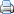 Об утверждении  Правил содержания мест погребения и Порядка деятельности общественных кладбищ на территории  сельского поселения Кшлау-Елгинский сельсовет           На основании Федеральных законов Российской Федерации от 12.01.1996 № 8-ФЗ «О погребении и похоронном деле», от 06.10.2003 № 131-ФЗ «Об общих принципах организации местного самоуправления Российской Федерации», руководствуясь ст.23,46  Устава Сельского поселения Кшлау-Елгинский сельсовет, администрация Сельского поселения Кшлау-Елгинский сельсовет ПОСТАНОВЛЯЕТ:1.Утвердить Правила содержания мест погребения в  Сельском поселении Кшлау-Елгинский сельсовет (приложение №1).2.Утвердить Порядок деятельности муниципальных кладбищ на территории Сельского поселения Кшлау-Елгинский сельсовет (приложение № 2).3. Настоящее решение вступает в силу со дня его подписания.                                                                                                                Глава  Сельского поселения Кшлау-Елгинский сельсовет                    Ф.В.Сафин                                                                                                      Приложение № 1к постановлению главыСельского поселения Кшлау-Елгинский сельсоветПравила  содержания мест погребения  на территории Сельского поселения Кшлау-Елгинский сельсовет         Настоящие Правила содержания мест погребения (далее - Правила) разработаны в соответствии с Федеральным законом от 12.01.1996 № 8-ФЗ «О погребении и похоронном деле», Федеральным законом от 06.10.2003 № 131-ФЗ «Об общих принципах организации местного самоуправления в Российской Федерации», в целях обеспечения надлежащего содержания мест погребения в муниципальном образовании, соблюдения санитарных и экологических требований к содержанию кладбищ. 1. Требования к размещению участков и территорий кладбищ1.1. Территория кладбища независимо от способа захоронения подразделяется на функциональные зоны:- входную;- ритуальную;- захоронений;- защитную (зеленую) зону по периметру кладбища.1.2. Зона захоронений является основной, функциональной частью кладбища и делится на кварталы и участки, обозначенные соответствующими цифрами. На общественных кладбищах предусматриваются участки для одиночных захоронений, семейных захоронений, братских могил и мемориальных сооружений, а также участки для захоронения умерших, личность которых не установлена.На кладбищах предусмотрено место почетных захоронений – участок, имеющий удобные подходы и хороший обзор. Участки для почетных захоронений отводятся решением администрации сельского поселения.На кладбищах с захоронениями после кремации предусматриваются участки для захоронений урн с прахом в землю. 2. Оборудование и озеленение мест захоронения 2.1. На кладбищах следует предусматривать:а) стенд с планом кладбища. На плане должны быть обозначены основные зоны кладбища, здания, кварталы и секторы захоронений и дана их нумерация. Стенд с планом следует устанавливать на территории кладбища у главного входа;б) стенд для помещения объявлений и распоряжений администрации сельского  поселения, правил посещения кладбищ, прав и обязанностей граждан.2.2. Озеленение и благоустройство мест погребения должно производиться с действующими нормами и правилами.2.3. Посадка деревьев гражданами на участках захоронения допускается только в соответствии с проектом озеленения по согласованию с администрацией сельского поселения.2.4. Все работы по застройке и благоустройству мест захоронения должны выполняться с максимальным сохранением существующих деревьев, кустарников и растительного грунта3. Содержание мест погребения 3.1. Содержание мест погребения (кладбищ) муниципального образования  возлагается на  администрацию сельского поселения.3.2.  Администрация  обязана обеспечить:- своевременную подготовку могил, захоронение умерших, выдачу регистрационных знаков и установку надмогильных сооружений при захоронении;- соблюдение установленной нормы отвода земельного участка для захоронения;- содержание в исправном состоянии инженерного оборудования, ограды, дорог, площадок кладбищ и их ремонт;- озеленение, уход за зелеными насаждениями на территории кладбища и их обновление;- систематическую уборку территории кладбищ и своевременный вывоз мусора;- соблюдение правил пожарной безопасности;- соблюдение санитарных норм и правил;- обустройство контейнерных площадок для сбора мусора;- наружное освещение, асфальтирование территории кладбищ (отсыпка проезжей части дорог кладбищ);- содержание в надлежащем порядке братских могил, памятников и могил, находящихся под охраной государства. 4. Контроль и ответственность за нарушение правил содержания мест погребения4.1. Контроль за исполнением настоящих Правил осуществляет:- администрация сельского поселения;4.2. Лица, виновные в нарушении настоящих Правил, а также в хищении предметов, находящихся в могиле (гробе), и ритуальных атрибутов на могиле привлекаются к ответственности в соответствии с действующим законодательством Российской Федерации.Приложение №2к постановлению главыСельского поселения Кшлау-Елгинский сельсоветПорядок деятельности  муниципальных  кладбищ на территории Сельского поселения Кшлау-Елгинский сельсовет 1. Общие положения 1.1. Порядок деятельности  муниципальных кладбищ Сельского поселения Кшлау-Елгинский сельсовет  (далее - Порядок) разработан в соответствии с Федеральным законом от 12.01.1996 №8-ФЗ «О погребении и похоронном деле», Федеральным законом от 06.10.2003 № 131-ФЗ «Об общих принципах организации местного самоуправления в Российской Федерации».1.2. Погребение должно осуществляться в специально отведенных и оборудованных с этой целью местах.Погребение в не отведенных для этого местах не допускается. К лицам, совершившим такие действия, применяются меры в соответствии с действующим законодательством.            2. Действующие кладбища 2.1. На территории Сельского поселения Кшлау-Елгинский сельсовет располагается 8 ( восемь) общественных муниципальных  кладбищ:1.в д.Кшлау-Елга 2 кладбища2. в д.Базанчатово 2 кладбища3..в д.Новые Казанчи 1 кладбище4..в д.Улу-Елга 2 кладбища5.в д.Ващьязы 1 кладбище.3. Порядок  погребения умерших3.1. Погребение умерших производится в соответствии с действующими санитарными нормами и Правилами содержания мест погребения.3.2. Погребение умерших производится на основании свидетельства о смерти, выданного органами ЗАГСА, (или в случае чрезвычайной ситуации по разрешению медицинских органов).3.3. На всех общественных кладбищах участки под погребение  выделяются в порядке очередности, установленной планировкой кладбища. План-схема устанавливается при въезде на территорию кладбищ. Порядок в рядах могил необходимо соблюдать согласно чертежу планировки.3.4. В случае отсутствия на участке кладбища земли для захоронения согласно норме участок подлежит закрытию. По периметру участка выставляются трафареты с предупреждением о закрытии данного участка.3.5. Захоронения на кладбище производятся ежедневно с 10-00 ч. до 17-00 ч.3.6. Для посещений общественные кладбища должны быть открыты ежедневно.3.7. Каждое захоронение регистрируется администрацией поселения в книге регистрации погребений (приложение №1). 3.8. Погребение умершего рядом с ранее умершим родственником возможно при наличии на указанном месте свободного участка земли.В иных случаях место под погребение  отводится работником администрации согласно плану захоронений.3.9. Захоронение гроба в родственную могилу разрешается на основании письменного заявления родственников при предъявлении ими паспорта, свидетельства о смерти, при условии полного истечения периода минерализации, если не предусмотрена эксгумация.3.10. Не допускается погребение в одном гробу, капсуле или урне останков или праха нескольких умерших.3.11. На общественных кладбищах погребение может осуществляться с учетом вероисповедальных, воинских и иных обычаев и традиций.3.12. Погребение лиц, личность которых не установлена, осуществляется специализированной службой по вопросам похоронного дела на  основании договора, заключенного между администрацией  муниципального образования и специализированной службой, на специально отведенных участках кладбищ. Кремация при этом не допускается, за исключением случаев, когда она необходима по требованию санитарных правил и норм или по результатам патологоанатомических исследований судебно-медицинской экспертизы. 3.13. Погребение умершего, личность которого установлена, но не востребована в силу каких-либо причин, осуществляется специализированной службой по вопросам похоронного дела на  основании договора, заключенного между администрацией муниципального образования и специализированной службой, после проведения всех необходимых мероприятий, путем кремации или захоронения на специально отведенном участке кладбища, согласно действующим нормативам.3.14. Перезахоронение останков умерших производится в соответствии с действующим законодательством. 4. Требования по захоронению умерших, устройству могил и надмогильных сооружений 4.1. Погребение умерших производится в соответствии с действующими санитарными нормами и правилами.4.2. Не допускается устройство погребений в разрывах между могилами, на обочинах дорог.4.3. Норма отвода земельного участка для захоронения гроба с телом умершего составляет площадь 5 м2 (2,5 х 2), предоставление участка производится бесплатно.4.4. Расстояние между могилами должно быть по данным сторонам не менее 1 м2, по коротким не менее 0,5 м.4.5. Длина могилы 2 м (в зависимости от длины гроба), ширина - 1 м, глубина могилы для захоронения должна составлять не менее 1,5 м от поверхности земли до крышки гроба, в зависимости от условий грунта. Над каждой могилой должна быть земельная насыпь высотой 0,5 м от поверхности земли или надмогильная плита, насыпь должна выступать за края могилы для защиты ее от поверхностных вод.4.6. На всех кладбищах разрешается захоронение урны с прахом в землю в существующие родственные могилы.4.7. При захоронении на могильном холме устанавливается памятник или памятный знак с указанием фамилии, имени, отчества, даты рождения и даты смерти умершего и регистрация в книге регистрации надмогильных сооружений.(приложение №2)4.8. Надмогильные сооружения являются собственностью граждан.4.9. Размеры надмогильных сооружений не должны превышать размеры отведенного участка могилы.4.10. При установке надмогильных сооружений, скамеек, столиков, оградок, выходящих за пределы площади отведенного участка, они могут быть снесены администрацией кладбища без предупреждения. 5. Порядок предоставления земли под захоронение на закрытом кладбище5.1. В случае закрытия кладбища на въезде на его территорию устанавливаются трафареты, предупреждающие о его закрытии.5.2. На закрытом кладбище захоронения проводятся только в существующей оградке при наличии свободного участка земли площадью не менее 3,5 м или в родственную могилу согласно п. 3.9 настоящего Порядка.5.3. Для получения разрешения на захоронение необходимо:- письменное заявление родственников;- свидетельство о смерти ранее умершего родственника, могила которого находится на участке под захоронения.5.4. Представитель администрации муниципального образования  производит осмотр места в существующей оградке и в случае соответствия участка норме отвода согласно п. 5.2 настоящего Порядка выдает  разрешение, либо отказывает в разрешении. 6. Обязанности администрации  муниципального образованияАдминистрация  обязана содержать кладбище в надлежащем порядке и обеспечить:- своевременную подготовку могил, захоронение умерших, урн с прахом или праха после кремации;- соблюдение установленной нормы отвода каждого земельного участка для захоронения и правил подготовки могил;- содержание в исправном состоянии зданий, инженерного оборудования территории кладбища, ее ограды, дорог, площадок и их ремонт;- уход за зелеными насаждениями вдоль дорог на всей территории кладбища;- систематическую уборку всей территории кладбища и своевременный вывоз мусора;- учет захоронений;- соблюдение правил пожарной безопасности.7. Правила посещения кладбищ, права и обязанности граждан 7.1. На территории кладбища посетители должны соблюдать общественный порядок и тишину.7.2. Посетители кладбища имеют право:- выбирать варианты обустройства могил (памятники, оградки, другие сооружения) в соответствии с требованиями к оформлению участка захоронения;- производить уборку своего участка и посещение кладбища в отведенные для этого часы;- сажать цветы на могильном участке.7.3. Посетители кладбища обязаны:- при обустройстве места погребения (оградка, памятник, другие сооружения) не выходить за границы отведенного участка;- соблюдать установленный порядок захоронения;- содержать захоронения в надлежащем порядке;- выносить мусор только в отведенные для этого места.7.4. На территории кладбища посетителям запрещается:- устанавливать, переделывать и снимать памятники, мемориальные доски и другие надгробные сооружения без разрешения  администрации сельского поселения;- портить памятники, оборудованные кладбища, засорять территорию;- ломать зеленые насаждения, рвать цветы, собирать венки;- производить выгул собак, пасти домашний скот, ловить птиц;- разводить костры;- кататься на автотранспорте;- производить раскопку грунта;- находиться на территории кладбища после его закрытия;- заниматься коммерческой деятельностью;- оставлять старые демонтированные надмогильные сооружения в не установленных для этого местах. 8. Ответственность за нарушение правил посещения кладбищ Лица, виновные в нарушении настоящего Порядка деятельности общественных кладбищ, а также в хищении предметов, находящихся в могиле (гробе), и ритуальных атрибутов на могиле, привлекаются к ответственности в соответствии с действующим законодательством.Приложение№1 кПорядку деятельности муниципальных кладбищ  на                                                      территории Сельского поселения Кшлау-Елгинский сельсоветКнига регистрации погребений на муниципальных кладбищах Сельского поселения Кшлау-Елгинский сельсоветНаименование кладбища_____________________________________________Начата «__»____________20___ г.Окончена «__»__________20___ г.                                                                                          Приложение №2  кПорядку деятельности муниципальных кладбищ натерритории Сельского поселения Кшлау-Елгинский сельсовет                                                Книга регистрациинадмогильных сооружений на муниципальных кладбищах Сельского поселения Кшлау-Елгинский сельсоветНаименование кладбища_____________________________________________Начата «__»____________20___ г.Окончена «__»__________20___ г.БАШҠОРТОСТАН РЕСПУБЛИКАҺЫАСҠЫН  РАЙОНЫМУНИЦИПАЛЬ РАЙОНЫНЫҢҠЫШЛАУЙЫЛҒА АУЫЛ  СОВЕТЫАУЫЛ  БИЛӘМӘҺЕ ХӘКИМИӘТЕ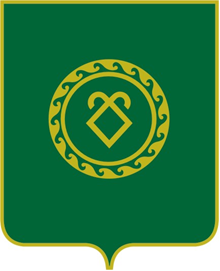 АДМИНИСТРАЦИЯСЕЛЬСКОГО ПОСЕЛЕНИЯКШЛАУ-ЕЛГИНСКИЙ СЕЛЬСОВЕТМУНИЦИПАЛЬНОГО РАЙОНААСКИНСКИЙ РАЙОНРЕСПУБЛИКИ БАШКОРТОСТАН№п/пДатазахороненияФ.И.О.умершегоДата рождения умершегоДата смерти умершегоАдрес земельного участка для погребенияСемейное захоронение, адрес участка, ф.и.о. ранее захороненных№ свидетельствао смертиНаименованиеоргана ЗАГС,которым выдано свидетельствоДата записи и подпись лица, ответственного за регистрацию погребенийОрганизация, оказывающая ритуальные услугиСведения о лице, осуществляющем погребение Адрес, контактный телефон123456789101112№ п/пФИО умершегоДата и место смертиРеквизиты документа о смертиДата и место погребенияДата установления надгробияАдрес земельного участка для захороненияМатериалнадгробияДата записи и подпись должностного лица, осуществившего регистрацию123456789